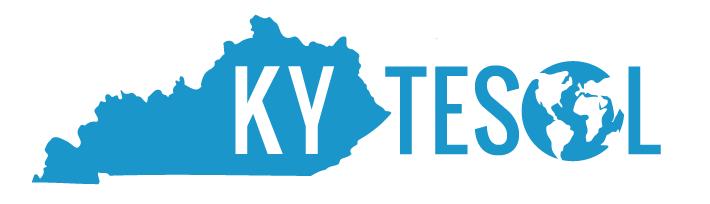 KYTESOL 2017 -- Call for ProposalsTo submit a proposal for the 2017 KYTESOL Conference in Louisville, KY, please access the Call for Proposals link. If this link does not work for you, please complete the following form and sent it to kytesol2017@gmail.com.
The first presenter listed below is the contact person and is responsible for forwarding all correspondence to other presenters. Please be reminded that all presenters must register and pay the registration fee as well.The proposal deadline is Tuesday, 15 August 2017, 11:59 pm (CST). 
For additional information or questions, please feel free to contact the Chair, Dr. Ho Ryong Park at kytesol2017@gmail.com.* Required1. Title of Presentation *Please type title as it will appear in the conference bulletin, no more than 10 words.2. Presentation Summary *Please type a 25-50 word summary of your presentation. This information will be printed in the conference program. (The topic does not have to relate directly to the conference theme.)3. Presentation Abstract *Please type a summary of your presentation (250 word maximum). This abstract will be used for proposal selection.4. Type of Presentation (Check all that apply) *Please indicate the type of presentation being proposed by marking an “x” to the first column. Check all that apply.5. Strand (Check all that apply) *Please select the strand or strands that most closely fit with the theme of your presentation by marking an “x” to the first column. Check all that apply.6. Intended Audience (Check all that apply) *Select the audience(s) for which this proposal is primarily intended by marking an “x” to the first column. Check all that apply.7. Audiovisual Equipment Needed You will be advised whether equipment can be provided or if you will need to bring your own.8. Name of First Presenter *This presenter will be the contact person for this proposal.9. First Presenter Biographic Statement *Provide a brief (25 word) biographical statement.10. Institution Affiliation of First Presenter *Provide a brief (25 word) biographical statement.11. Address of First Presenter *Please provide the address where you can be reached.12. Email address of First Presenter *Please provide the email address for the first presenter.13. Confirm Email Address of First Presenter *Please reenter your email address to confirm that it has been recorded correctly.14. Work Phone of First Presenter 15. Home Phone of First Presenter 16. Cell Phone of First Presenter 17. Name of Second Presenter 18. Second Presenter Biographic Statement Provide a brief (25 word) biographical statement.19. Email of Second Presenter 20. Name of Third Presenter 21. Third Presenter Biographic Statement Provide a brief (25 word) biographical statement.22. Email of Third Presenter 23. Name of Third Presenter 24. Fourth Presenter Biographic Statement Provide a brief (25 word) biographical statement. 25. Email of Fourth Presenter Research Paper (45 minutes) Teaching Demonstration (45 minutes) Workshop (45 minutes) Poster Session (90 minutes) Panel Discussion (45 minutes) Bilingual/Multilingual/Lingua Franca Corpus-based Language Studies & Pedagogy Culture/Interculture/Multiculture Issues & Studies Grammar Language Acquisition Language Skills (Listening, Speaking, Reading, Writing, Integrated Skills) Policy/Advocacy Teaching Practices & Strategies Technology (CALL) Usage-based Language Studies & Pedagogy Vocabulary Other:Administration Adult Education Community Education Higher Education Intensive English Programs Middle or High School Preschool or Elementary School Refugee Education Teacher Training Other: 